CAMINANDO JUNTOS CON ESPERANZA: ADVIENTO 2020Tercer Semana: Gozo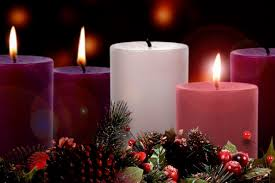 Objetivo:Los participantes comprenderán mejor la diferencia entre la alegría y la felicidad y abrazarán su viaje con alegría esta temporada.Preparación requerida: Organizar una sesión con un grupo.  Puede ser con su familia, compañeros, comunidad.  Seguir los requisitos de consideración acerca de salud y seguridad. Puede usar una plataforma como “Zoom” para tener la reunión.  MaterialesBiblia Corona de Adviento o una vela que tenga Canción de inició: Hoy se enciende una llama -        https://www.youtube.com/watch?v=ukIbp9Wqj_Q Canción de reflexión:  Madre del Silencio (se necesitan apagar un poco antes)https://www.youtube.com/watch?v=5gfbm_8Ag9s   Estructura de la sesión:Bienvenida. Enciende la primera vela morada, decir frase.Poner la canción y después seguir con la oración. Comparta la experiencia humana provista en la sesión  MensajeReflexión e integraciónRespuesta - ¿Qué está siendo llamado a hacer?Oración de clausuraCAMINANDO JUNTOS CON ESPERANZA: ADVIENTO 2020Tercer Semana: GozoObjetivo: Los participantes comprenderán mejor la diferencia entre la alegría y la felicidad y abrazarán su viaje con alegría esta temporada.Oración inicial:Encienda la tercera vela (rosita) de la corona de Adviento y decir lo siguiente: “Encendemos de nuevo la primera vela de Adviento de ESPERANZA y la segunda Vela de Adviento de AMOR. Agregamos hoy la tercera vela, encendemos la vela de color rosita, la vela de GOZO, mientras esperamos con gozo la anticipación la presencia de Dios a través de Jesucristo”.Y empiece a tocar/poner la siguiente canción (si es posible):            Canción de inició: Hoy se Enciende una Llama -                https://www.youtube.com/watch?v=ukIbp9Wqj_QConcluya con la siguiente oración breve de Adviento:“Estén siempre alegres, oren sin cesar, den gracias a Dios en toda situación, porque esta es su voluntad para ustedes en Cristo Jesús.  No apaguen el Espíritu, no desprecien las profecías, sométanlo todo a prueba, aférrense a lo bueno, eviten toda clase de mal. Que Dios mismo, el Dios de paz, los santifique por completo, y conserve todo su ser —espíritu, alma y cuerpo— irreprochable para la venida de nuestro Señor Jesucristo. El que los llama es fiel, y así lo hará.”                                           1 Tesalonicenses 5:16-24Experiencia humana: Iniciamos nuestra conversación explicando que esta semana reflexionaremos sobre el tema de gozo. ¿Es posible experimentar gozo en medio de tanto dolor, sufrimiento e incertidumbre? ¿Cuál es el significado de gozo? ¿Significa que debemos sonreír y sentirnos alegres y emocionados todos los días, durante todo el día? ¿Cómo es esto posible cuando hay tantos problemas a nuestro alrededor? Si es cierto que Dios se hizo como uno de nosotros para liberarnos del pecado y la muerte para que podamos experimentar una vida abundante y llena de gozo, ¿cómo aprovecho este poder?  ¿lo experimento en mi propia vida?Nuestra hija menor, Arielle, tiene siete meses. Ella es un bebé que nació durante la pandemia. Ella nació justo en medio de todos los cierres. Los hospitales establecían reglas estrictas para sus pacientes y visitantes. Primero nos habían advertido que solo a Nora se le permitiría entrar al hospital. Luego dijeron que existía la posibilidad de que yo pudiera entrar al hospital pero no a la habitación. No podía imaginarme no estar allí para ella durante el parto y no estar presente para darle la bienvenida a nuestra nueva bebé a este mundo. Durante su último mes de embarazo, Nora no se sentía tan bien. Fueron días muy estresantes. Al final, me permitieron estar presente en la habitación con ella. ¡Ahora solo teníamos que averiguar qué íbamos a hacer con nuestros otros cinco hijos, ya que la mayoría de nuestra familia vive en Oklahoma y no podían volar debido a la pandemia! Afortunadamente, nuestros maravillosos vecinos se ofrecieron a cuidarlos mientras estábamos en el hospital. ¿Esperábamos un resultado diferente? Ciertamente. Sin embargo, nunca dejamos de experimentar el gozo de saber que pronto conoceríamos a nuestra preciosa hija. En medio de todo este caos, Dios todavía estaba allí. Él fue la fuente de nuestra esperanza y gozo durante esos momentos difíciles.Ciertamente, hay muchas familias que han pasado por momentos mucho más difíciles. Y hay muchas historias de gozo, la anticipación en medio de los momentos inciertos y oscuros de esta pandemia. La Buena Nueva de Jesucristo es que se convirtió en uno de nosotros para redimir nuestras almas, sanar nuestro quebrantamiento, expulsar nuestros miedos y dolores y, a su vez, llenarnos de un gozo eterno que no depende de nuestros sentimientos, posesiones o circunstancias.Mensaje: Utilice los siguientes conceptos clave para comenzar a compartir el mensaje de la semana.El gozo cristiano es “el gozo del evangelio que llena el corazón y la vida de todos los que se encuentran con Jesús. Aquellos que aceptan su oferta de salvación son liberados del pecado, el dolor, el vacío interior y la soledad. Con Cristo la alegría renace constantemente” (Papa Francisco, EG 1).Una vez que encontramos a Jesús y aceptamos su salvación, nuestro corazón y nuestra vida se llenan de este gozo insaciable.La diferencia entre este tipo de gozo y felicidad espiritual.“Gozo no es lo mismo que la felicidad. Podemos sentirnos infelices por muchas cosas, pero el gozo aún puede estar ahí porque proviene del conocimiento del amor de Dios por nosotros.”  (Here and Now, P. Henri Nouwen)“Gozo es esencial para la vida espiritual. Cualquier cosa que pensemos o digamos acerca de Dios, cuando no estamos gozosos, nuestros pensamientos y palabras no pueden dar fruto. Jesús nos revela el amor de Dios para que su gozo sea nuestro y nuestro gozo sea completo. Gozo es la experiencia de saber que eres amado incondicionalmente y que nada (enfermedad, fracaso, angustia emocional, opresión, guerra o incluso la muerte) puede quitarte ese amor.”  (Here and Now, P. Henri Nouwen)Gozo no viene de afuera sino de adentro.Gozo no depende de cómo nos sintamos ni de lo que poseemos.“Gozo no nos sucede simplemente. Tenemos que elegir gozo y seguir eligiéndolo todos los días.”  (Here and Now, P. Henri Nouwen)Reflexión, descubrimiento e integración: Los participantes pueden reflexionar sobre las siguientes preguntas y compartir después una de ellas.¿Cómo puedes dejar que el gozo sea parte de tu existencia diaria?¿Cómo te invita Dios a entrar más plenamente en gozo especialmente en esta temporada? Respuesta: Utilice la siguiente pregunta para ayudarle a sacar la respuesta que Dios le está llamando a hacer con la ayuda del Espíritu Santo.¿Quién es alguien a quien puedes animar con el auténtico gozo del Señor durante esta temporada?¿Cómo harás esto?Oración Final: Ponga una canción de reflexión para iniciar la oración:  Madre del Silencio (se necesitan apagar un poco antes)https://www.youtube.com/watch?v=5gfbm_8Ag9s   Dios de amor, abre nuestros corazones. Quita las cosas que nos impiden recibir a Cristo y llena nuestras almas de gozo.  Ayúdanos a ser instrumentos de ese gozo a los demás. Te lo pedimos por Cristo Nuestro Señor.  AMÉN